<<today_date_mmmm_ddyyyy>> Important Medica Information<Member Name> <Address 1><Address 2> 
<City>, <State> <ZIP> Your New Care CoordinatorDear <Member Name>,My name is <Care Coordinator name>  and I am your new Care Coordinator. You may reach me 
by calling <phone>. I will be in touch with you shortly to address any questions you may have. I have also been in contact with <name>, your previous care coordinator, to ensure a smooth transition.Questions?Call me at <CC phone number>   <Monday - Friday>  between <CC hours of operation>. 
TTY: 711. I look forward to working with you as a Medica AccessAbility Solution® Enhanced member.Sincerely,<Care Coordinator Name>, <Credentials>  <County/Care System/Agency name><CC phone number> cc: member records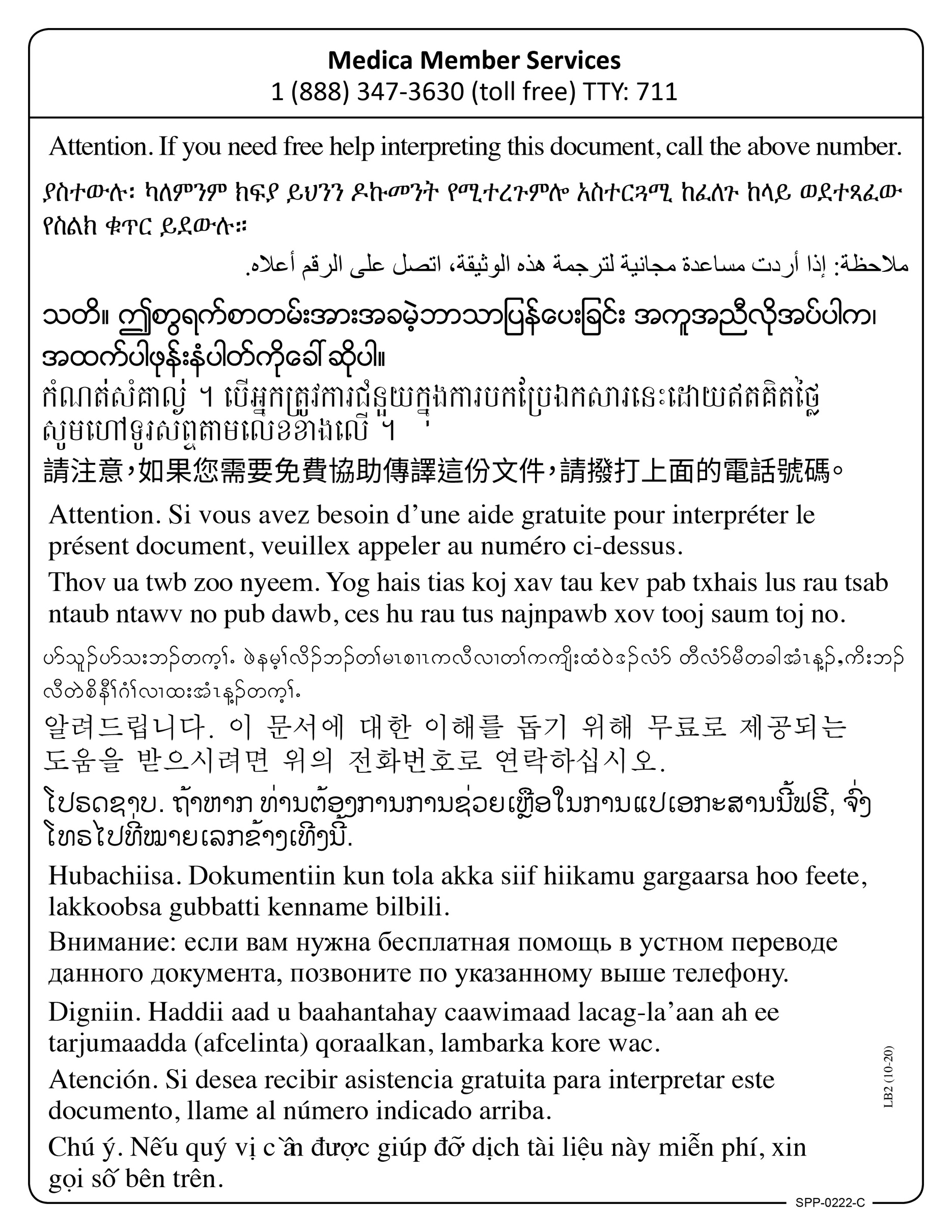 